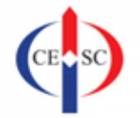 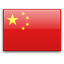 ChineDate d'entrée: July 2, 1999Membre de l'AICESISMembre de l'ILOConseil Économique et SocialEstablishmentDate of creation: July 2 2001Year operational: July 2 2001Nature of the texts that create the ESC (Constitution, law, decree, etc.) Decree by the Chinese Government and Charter of CESCCompositionNumber of members of the ESC / Membership structure200 members in the CESC85 directors in the board of the CESCDuration of the term 5 yearsProcess of designating the members (election, nomination, by whom, etc.) Election based upon social sectors and groups according to its CharterMission and attributionsThe CESC is playing an active and important role as a researcher, consultant and service provider in a bid to promote the economic and social development as well as to expand the cooperative partnership and friendship with foreign countries.Administrative organization of the ESCAll-important decisions shall be discussed at its board of directors and passed at its plenary session and finally signed by its president. Its daily administrative is implemented by its secretariat.Functioning of the ESCIt has a legal right to issue own-initiative opinion. The Institution gives its opinions to the Government, to the Parliament and to other governmental departments.The budget comes from contributions.List of the sub-committees:Committee of Economic AffairsCommittee of Social AffairsCommittee of Environmental AffairsCommittee of Educational and Scientific AffairsCommittee of Cultural AffairsCommittee of Foreign AffairsAchievements of the ESCMain publications/studies: China Economic and Social Forum QuarterlyAnd other policy papers and reports on economic and financial issues, social security and decent job, climate change, energy, forest and ecological diversity and sustainable developmentBest practices- Domestic program: Annual Forum on the pressing key issues and the follow-up study report submitted to the state council and other policy makers.- International program: China-EU Roundtable between the CESC and the EESCAffiliations: Active member of the AICESIS and also a member of its boardNote on Social Dialogue (November 2013) (413.67 Kb) TéléchargerContacts(86-10) 661-915-71(86-10) 6619-1550/70cesc@cppcc.gov.cn / wujizhong@yahoo.com / wangmincn@hotmail.comwww.china-esc.org.cnNo. 23, Taipingqiao Street – BEIJING 100811 (CHINA)